	Data: __________Informativa e richiesta di consenso per la pubblicazione di video e fotoprodotti in occasione della manifestazione ________________Gentile Signore/a,secondo le disposizioni del Decreto Legislativo 30 giugno 2003, n. 196 (“Codice in materia di protezione dei dati personali”) e del Regolamento Europeo 679/2016 ha già ricevuto le informazioni in merito al trattamento dei dati personali suoi e dei suoi figli operati da questo istituto e consultabili anche nella informativa privacy pubblicata nel sito web della scuola. In questa sede La informiamo in merito ad ulteriori trattamenti che potranno avvenire solo in seguito al rilascio da parte sua di esplicito consenso. < DESCRIZIONE SINTETICA DELLA MANIFESTAZIONE: specificare se la manifestazione, e quindi le foto ed i filmati, è già avvenuta o se, e quando dovrà avvenire. Se le riprese son già state fatte il consenso che si chiede è solo quello alla pubblicazione. Se le riprese sono ancora da fare si potrebbe anche richiedere il consenso all’effettuazione delle riprese. Se è una premiazione specificare a cosa si riferisce. >Perché Lei possa liberamente esprimere il consenso informato al trattamento forniamo le seguenti informazioni:1. Titolare del trattamentoIl Titolare del trattamento è: IIS De Sanctis-Deledda, con sede in Via Sulcis, tel. 070280267, E-mail : cais026001@istruzione.it, PEC: cais026001@pec.istruzione.it rappresentata dal Dirigente scolastico pro tempore Maria Rosaria De RosaResponsabile Protezione Datiil Responsabile della Protezione dei Dati è    dott. Mario Mureddu - tel. 351088944 E-mail: mario.mureddu.dpo@gmail.com PEC: dpo@gmail.com3. Dati personaliI dati personali oggetto del presente trattamento sono le immagini ed i video realizzati in occasione di _____________________________.che ritraggono anche gli alunni della classe _______ durante ____________ e che potrebbero quindi contenere anche immagini di suo figlio. Nei video realizzati i minori saranno ritratti solo nei momenti “positivi” (secondo la terminologia utilizzata dal Garante per la protezione dei dati personali e dalla Carta di Treviso del 5 ottobre 1990 e successive integrazioni) legati alla vita della scuola.4. Finalità del trattamento La pubblicazione delle foto e dei video ha lo scopo di pubblicizzare l’attività svolta dall’istituto scolastico e di valorizzare e premiare il contributo fornito dagli alunni. 5. Obbligatorietà del conferimento dei datiLa pubblicazione di immagini ritraenti suo figlio riprese in occasione della manifestazione potrà avvenire solo in seguito a suo formale consenso espresso con il modulo sottostante. Per tutte le altre informazioni quali i diritti dell’interessato ed il diritto di reclamo rimandiamo all’informativa privacy pubblicata nel sito web dell’istituto all’indirizzo _________________------------------------------------------------------------------------MODULO RICHIESTA CONSENSOI sottoscritti …………………….………………………………………………………………………………………………..  Genitori dell’alunno/a ………………………………………………………………………………………………………. frequentante la classe ……………  dell’Istituto …………………………………………………………………… Presa visione dell’informativa relativa ai trattamenti di dati personali operati nell’ambito delle attività _________________________     CONSENTONO NON CONSENTONO Alla pubblicazione di immagini e video del proprio figlio sul sito web dell’istituto per le finalità indicate nella relativa informativa. Si presta il consenso alla pubblicazione anche del nome e la voce del proprio figlio/a, e/o dichiarazioni e commenti personali registrati all'interno delle attività educative e didattiche per scopi documentativi, formativi, informativi e divulgativi della scuola. (VERIFICARE SE E’ IL CASO) I sottoscritti confermano di non aver nulla a pretendere in ragione di quanto sopra indicato e di rinunciare irrevocabilmente ad ogni diritto, azione o pretesa derivante da quanto sopra autorizzato.Data…………………………… Padre: …       …………………………………………………     Firma _________________________……… Madre: …………       …………………………………………    Firma _________________________………  in caso di firma di un solo genitore, il sottoscrittore, consapevole delle conseguenze amministrative e penali per chi rilasci dichiarazioni non corrispondenti a verità, ai sensi del DPR 245/2000, dichiara di aver effettuato la scelta/richiesta in osservanza delle disposizioni sulla responsabilità genitoriale di cui agli artt. 316, 337 ter e 337 quater del codice civile, che richiedono il consenso di entrambi i genitori.Firma Genitore___________________________________________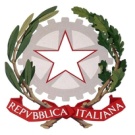 ISTITUTO DI ISTRUZIONE SUPERIORE “DE SANCTIS - DELEDDA”LICEO LINGUISTICO  -  LICEO delle SCIENZE UMANEISTITUTO TECNICO TECNOLOGICO (Chimica, materiali e biotecnologieVIA SULCIS 14  -  09100 CAGLIARI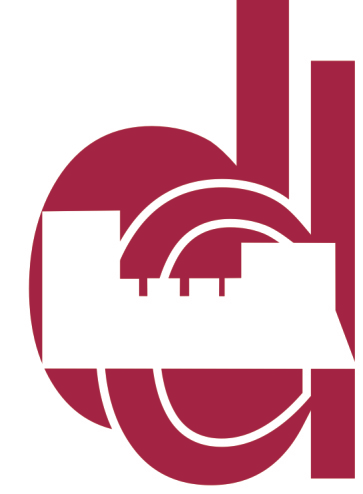 tel.  070280267 ; e-mail: cais026001@istruzione.it; web: http://desanctisdeledda.edu.itSedi operative: Via Sulcis  14 (tel. 070280267)  -  Via Cornalias 169 (tel. 070284995)    tel.  070280267 ; e-mail: cais026001@istruzione.it; web: http://desanctisdeledda.edu.itSedi operative: Via Sulcis  14 (tel. 070280267)  -  Via Cornalias 169 (tel. 070284995)    tel.  070280267 ; e-mail: cais026001@istruzione.it; web: http://desanctisdeledda.edu.itSedi operative: Via Sulcis  14 (tel. 070280267)  -  Via Cornalias 169 (tel. 070284995)    